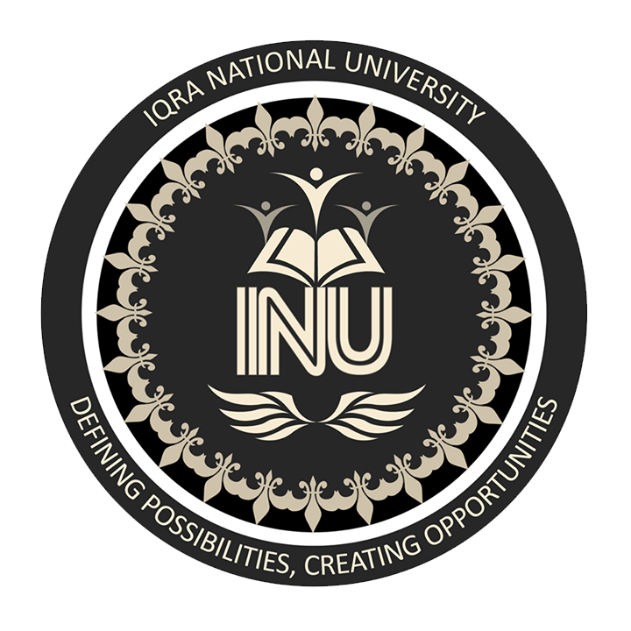 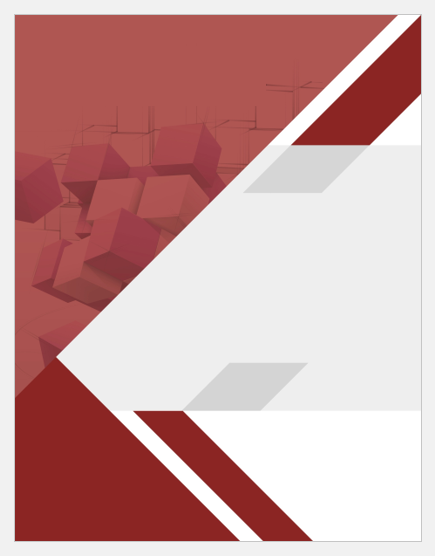 Child Labor“More than 12.2 Million children are involved in a child labor in Pakistan”.Now a days this is a very huge issue in our society that how to protect our children of being labor because children are not born to be labored this early instead of making them labors it is our obligation to provide them proper facilities and proper environment for their education because education is the first right and first step for all the children to build up their future and to survive in the society with their own desires, while becoming a labor is a choice and something related to future circumstances and  it depends upon every individual’s own decision whether they want to become a labor in the future or not.Moreover child labor is the work that obstructs the chances, the dignity and the right to education of children between the ages of 0 and 15 despite children have the right to be protected from economic exploitation and from work that could be harmful for them along to that children that are working are usually not going to school and this can breach their right to education. In poorest countries almost all children are engaged in child labor and this can create huge issues in their life such as drug addiction, their health issues, their mental health issues and etc.Alongside to that not all the work that children do is bad for instance, part time job after school, if we put a light upon the advantages and disadvantages of child labor then it’s obvious that the ratio of disadvantages is very higher than its advantages.Advantages of Child labor Part time job after schoolDisadvantages of child laborViolence on children Sexual abuse Underrate payment Violation of their right to education Drugs addiction…etc. Causes of child labor:Poverty:The major reason for child labor is poverty which compels the parents to higher their children as labors.Lack of Education:Another reason for being a child labor is lack of education if the society is less educated or illiterate they will definitely choose their children to perform physically work or become labors at very young age.Change in Culture:Culture of any tribe can cause of child labor, if we take the instance of Pakistani culture in which wedding ceremonies, buying unnecessary gold, unnecessary occasions like engagement party, Nikah party, walima party, expensive dresses, are involved which can compel the parents to force their children to earn extra from more than their normal home expenses.Because as a society point of view this is a burden on parents’ shoulders that how will they manage all these things in their less budgets for the future of their children that is why they become agree to let their children to work hard physically at very younger age.So for minimization of child labor we need to make our culture more simple and light that every single individual should afford the expenses and could live in less budget even.Impact of child labor on our society:The huge impact of child labor on any society is to destroy the future assets and youngsters of that society, because children and youngsters are those assets who have more than 50% participation in the economy and development of a society and a country so if they remain uneducated or illiterate due to hard physical works (Child Labor) indeed our society and country will always be needy and will never stand upon its feet.How this issue can be minimized?Government can play a significant role in the minimization of child labor by reducing the inflation rate, making more industries in own country, every city or in nearby areas via which working opportunity is provided easily for adults or elder of the family i.e. Father, mother or older sibling.This strategy can both reduce the ratio of unemployment and poverty it also has a positive impact on the minimization of child labor. Collaboration of wealthy people:As it’s also clear from Islamic point of view that the obligation of wealthy people is to help poor people in the form of zakat or donation.So zakat and donation is also a major source to minimize the ratio of child labor,If wealthy people transfer their zakat and donation to right and deserved people on timely base or monthly base parents will pressure less upon their children to go out and work hard.